Информация  о приеме и переводе детей в  муниципальное бюджетное дошкольное образовательное учреждение  «Детский сад комбинированного вида № 17»Алексеевского городского округав период с 21.08.2019г. по 28.08. 2019 г.Заведующий Детским садом № 17                                                  Белых И.А.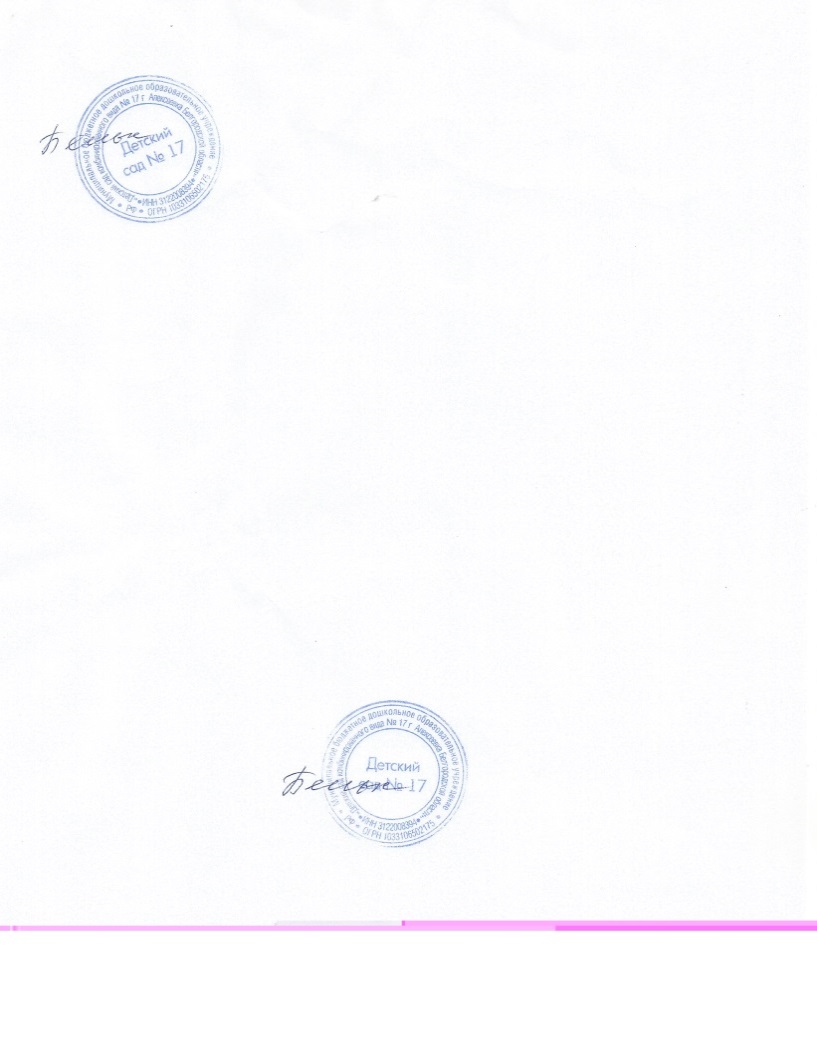 № п/пНомер и дата приказа  о  зачислении  в детский садВозрастная группа, количество зачисленных воспитанников в возрастную группу1.Приказ № 48от 21.08.2019 г.группа детей седьмого года жизни №12 -1 человек2.Приказ № 49от 23.08.2019 г.группа детей третьего года жизни № 1 – 1 человек3.Приказ № 50от 26.08.2019 г.группа детей третьего года жизни № 1 – 2 человека